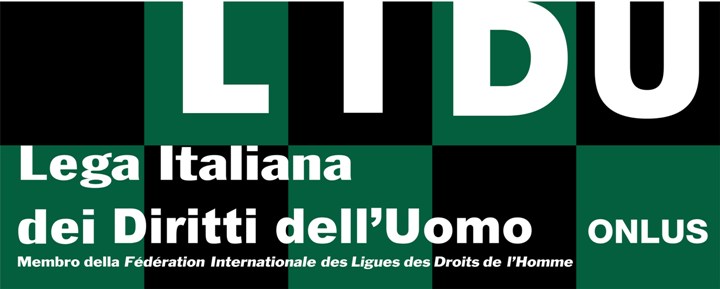 La LIDU presenta la tavola rotondaLa proposta di legge sul testamento biologicoquale libera scelta di dignitàRoma, martedì 16 maggio 2017, sala della LIDU Piazza d’Ara Coeli, 12 - ore 16-19Introduzione: Dott. Antonio Stangopolitologo, presidente nazionale LIDURelazione:Prof. Mario Manganaro coordinatore Lions Club del tema di studio sul testamento biologico “Il cervello: l’organo che comanda e coordina le funzioni vitali.”Interventi:On. Pia Locatelli presidente del Comitato permanente sui Diritti Umani della Camera dei DeputatiSen. Luigi Manconi presidente della Commissione Diritti Umani del Senato della RepubblicaProf. Angelo Matarazzo docente di Chirurgia vascolare e presidente della Commissione Sanità della LIDUDott. Arturo Diaconalegiornalista, consigliere di amministrazione RAIAvv. Maurizio De Tilla già presidente della Federazione degli Ordini Forensi d’Europa e dell’Istituto Italiano di Cultura Forense; presidente Commissione Giustizia della LIDUProf. Pietro Rescignoprofessore emerito di Diritto Civile – già componente del Comitato di BioeticaMina Welby copresidente dell’Associazione Luca CoscioniDibattitoModeratore:Avv. Alessandro Gioiapresidente del Comitato Romano e tesoriere nazionale della LIDU